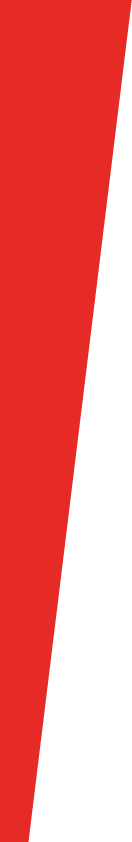 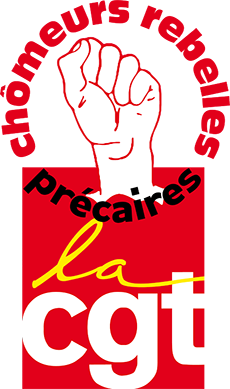 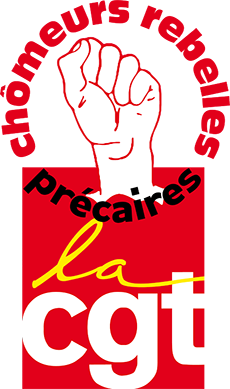 Airbus,  Renault,  Cargil,  Safran,  Conforama...  autant  d’entreprises  qui  ont  réalisé  des  bénéfices  cette  année  mais  qui  se  servent  du  covid  comme  prétexte  pour  licencier des centaines de milliers de travailleurs pour augmenter encore plus leurs profits.Alors  que  l’Unédic  annonce  qu’il  y  aura  900  000  chômeurs  en  plus  avant  la  fin  de  l’année ; il est clair que la barre des 7 millions de chômeurs inscrits à Pôle Emploi sera franchie et que le nombre de chômeurs indemnisés va continuer de baisser.Il  est  impératif  de  rompre  avec  cette  logique  mortifère  du  profit  qui  généralise  le  chômage et la misère.POUR L’EMPLOI : 32 HEURES PAR SEMAINEPOUR un plan d’embauches et de formation professionnelle pour notamment :développer notre système  de  santé !reconquérir l’emploi industriel (chimie, métallurgie...) nos  services  publics  (énergie,  éducation,  transport…) !POUR LA DIGNITÉ : RÉPONDRE À NOS BESOINSPOUR L’ANNULATION DE LA REFORME ASSURANCE-CHÔMAGE Avec dans l’immédiat 10€ de plus par jour et par chômeur, et la prolongation d’un an des droits ouverts avant le 31 mai 2020 !Avec l’arrêt du contrôle des chômeurs et l’accès à des formations qualifiantes !Avec la suppression de la CSG et l’augmentation des cotisations patronales !Avec la suppression de la TVA et le rétablissement de l’ISF !POUR UNE SÉCURITÉ SOCIALE INTÉGRALE indemnisant 100% des travailleurs privés d’emploi !LE 17 SEPTEMBRE 2020 TOUS DANS LA RUECONTRE LE CHÔMAGE ORGANISÉContacts : chomeurs@cgt.fr / 01 55 82 82 20